DATUM: Sreda, 13. 5. 2020PREDMET: SLJ RAZRED: 5. aSPOZNAVAMNAVODILA ZA DELOMOJI IZDELKI OPISUJEMOPriprava na opis rastlineDober dan! Opis, opisati, opisujemo rastlinoKatere so značilnosti dobrega opisa?Pred vsakim pisanjem kateregakoli besedila je pomembno, da razmislimo o pravopisnih pravilih.OPOMBA: ker je priponka v PDF in če ne boš vedel/-a kako delaš, me pokliči: 031 707 470Preverjanje rešitev.Za danes je to vse. V petek sledi opis rastline.ZA OGREVANJE:Spomni se definicije opisa.Pripravil/-a si MV za opis rastline. Preglej ga še enkrat.Nadaljuješ z zapisom v zvezek.Napiši odgovor na zastavljeno vprašanje tako, kot ti misliš – pomagaj si z narejenim miselnim vzorcem – izhajaj iz ključnih besed.Uporabiš priponko: preverjanje_pravopis.Priponko odpri in rešuj naloge kar na DL. (Pred reševanjem si jo shrani na namizje.)Odpri priponko in preveri, nato zapiši evalvacijo. OPISUJEMOPriprava na opis rastlineDober dan! Opis, opisati, opisujemo rastlinoKatere so značilnosti dobrega opisa?Pred vsakim pisanjem kateregakoli besedila je pomembno, da razmislimo o pravopisnih pravilih.OPOMBA: ker je priponka v PDF in če ne boš vedel/-a kako delaš, me pokliči: 031 707 470Preverjanje rešitev.Za danes je to vse. V petek sledi opis rastline.ZA OGREVANJE:Spomni se definicije opisa.Pripravil/-a si MV za opis rastline. Preglej ga še enkrat.Nadaljuješ z zapisom v zvezek.Napiši odgovor na zastavljeno vprašanje tako, kot ti misliš – pomagaj si z narejenim miselnim vzorcem – izhajaj iz ključnih besed.Uporabiš priponko: preverjanje_pravopis.Priponko odpri in rešuj naloge kar na DL. (Pred reševanjem si jo shrani na namizje.)Odpri priponko in preveri, nato zapiši evalvacijo. OPISUJEMOPriprava na opis rastlineDober dan! Opis, opisati, opisujemo rastlinoKatere so značilnosti dobrega opisa?Pred vsakim pisanjem kateregakoli besedila je pomembno, da razmislimo o pravopisnih pravilih.OPOMBA: ker je priponka v PDF in če ne boš vedel/-a kako delaš, me pokliči: 031 707 470Preverjanje rešitev.Za danes je to vse. V petek sledi opis rastline.ZA OGREVANJE:Spomni se definicije opisa.Pripravil/-a si MV za opis rastline. Preglej ga še enkrat.Nadaljuješ z zapisom v zvezek.Napiši odgovor na zastavljeno vprašanje tako, kot ti misliš – pomagaj si z narejenim miselnim vzorcem – izhajaj iz ključnih besed.Uporabiš priponko: preverjanje_pravopis.Priponko odpri in rešuj naloge kar na DL. (Pred reševanjem si jo shrani na namizje.)Odpri priponko in preveri, nato zapiši evalvacijo. OPISUJEMOPriprava na opis rastlineDober dan! Opis, opisati, opisujemo rastlinoKatere so značilnosti dobrega opisa?Pred vsakim pisanjem kateregakoli besedila je pomembno, da razmislimo o pravopisnih pravilih.OPOMBA: ker je priponka v PDF in če ne boš vedel/-a kako delaš, me pokliči: 031 707 470Preverjanje rešitev.Za danes je to vse. V petek sledi opis rastline.ZA OGREVANJE:Spomni se definicije opisa.Pripravil/-a si MV za opis rastline. Preglej ga še enkrat.Nadaljuješ z zapisom v zvezek.Napiši odgovor na zastavljeno vprašanje tako, kot ti misliš – pomagaj si z narejenim miselnim vzorcem – izhajaj iz ključnih besed.Uporabiš priponko: preverjanje_pravopis.Priponko odpri in rešuj naloge kar na DL. (Pred reševanjem si jo shrani na namizje.)Odpri priponko in preveri, nato zapiši evalvacijo. OPISUJEMOPriprava na opis rastlineDober dan! Opis, opisati, opisujemo rastlinoKatere so značilnosti dobrega opisa?Pred vsakim pisanjem kateregakoli besedila je pomembno, da razmislimo o pravopisnih pravilih.OPOMBA: ker je priponka v PDF in če ne boš vedel/-a kako delaš, me pokliči: 031 707 470Preverjanje rešitev.Za danes je to vse. V petek sledi opis rastline.ZA OGREVANJE:Spomni se definicije opisa.Pripravil/-a si MV za opis rastline. Preglej ga še enkrat.Nadaljuješ z zapisom v zvezek.Napiši odgovor na zastavljeno vprašanje tako, kot ti misliš – pomagaj si z narejenim miselnim vzorcem – izhajaj iz ključnih besed.Uporabiš priponko: preverjanje_pravopis.Priponko odpri in rešuj naloge kar na DL. (Pred reševanjem si jo shrani na namizje.)Odpri priponko in preveri, nato zapiši evalvacijo. OPISUJEMOPriprava na opis rastlineDober dan! Opis, opisati, opisujemo rastlinoKatere so značilnosti dobrega opisa?Pred vsakim pisanjem kateregakoli besedila je pomembno, da razmislimo o pravopisnih pravilih.OPOMBA: ker je priponka v PDF in če ne boš vedel/-a kako delaš, me pokliči: 031 707 470Preverjanje rešitev.Za danes je to vse. V petek sledi opis rastline.ZA OGREVANJE:Spomni se definicije opisa.Pripravil/-a si MV za opis rastline. Preglej ga še enkrat.Nadaljuješ z zapisom v zvezek.Napiši odgovor na zastavljeno vprašanje tako, kot ti misliš – pomagaj si z narejenim miselnim vzorcem – izhajaj iz ključnih besed.Uporabiš priponko: preverjanje_pravopis.Priponko odpri in rešuj naloge kar na DL. (Pred reševanjem si jo shrani na namizje.)Odpri priponko in preveri, nato zapiši evalvacijo.NAMENI UČENJA – Učim se, preverjampoznavanje pravopisnih pravil.KRITERIJI USPEŠNOSTI 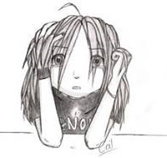 Uspešen/-a bom, ko bom: Samostojno oblikuj kriterije uspešnosti.Uspešno reševanje želim.Učiteljica MajdaOVREDNOTI SVOJE DELO Kaj sem se danes učil/-a? Kaj mi je šlo dobro? Kako sem se danes počutil/-a v šoli doma? Bi kaj želel/-a predlagati?Zapiši – samoevalviraj (Odgovarjaš na vprašanja vrednotenja svojega dela.)